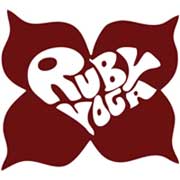 POLICIES AND PROCEDURES For Ruby Yoga’s Board Warrior Program
When preparing to go out on the water with Ruby Yoga, please ensure that you:Bring a towel or a pair of dry clothes to change into after classCome well hydrated or pack a water bottle to consume before and after classApply sunscreen or wear appropriate clothing to cover exposed skinBring any snacks that you might need and pack them in your car or water bagCANCELLATION DUE TO WEATHER CONDITIONSRuby Yoga has the right to cancel any class due to unfit weather conditions. Ruby Yoga will endeavour to make up your cancelled class, but unfortunately we cannot guarantee this will happen. For weather related cancellations, there are no refunds.“Unfit” weather conditions are classified as: High winds, extreme rain, chance of thunderstorms or any water condition that might cause harm to the participants***THERE ARE NO REFUNDS OR TRANSFERS ON ANY OF THE RUBY YOGA’S BOARD WARRIOR PROGRAM CLASSES******Children under the age of 16 years are unable to participate in the Board Warrior Program. Individuals who are 16-17 years of age can participate with a parent or guardian present.***WHAT TO WEAR…You can wear whatever you are comfortable in (ie. Bathing suit, shorts, t-shirt, tank top, yoga cropped pants etc…) PLEASE DO NOT WEAR ANY COTTON CLOTHING!!!